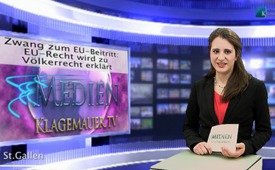 Zwang zum EU-Beitritt: EU-Recht wird zu Völkerrecht erklärt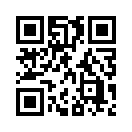 Schweizer Landesrecht wird zunehmend vom internationalen Recht verdrängt: Im Oktober
2012 gab das Bundesgericht einem 25-jährigen Mazedonier Recht...Schweizer Landesrecht wird
zunehmend vom internationalen
Recht verdrängt: Im Oktober
2012 gab das Bundesgericht
einem 25-jährigen Mazedonier
Recht, den der Kanton Thurgau
gemäß hierzulande geltendem
Gesetz ausschaffen wollte. Mit
diesem Urteil stellte das Bundesgericht
Völkerrecht über die
Verfassung und hielt damit ein
neues Prinzip fest: Im Konfliktfall
geht das Völkerrecht der
Verfassung vor. Bis anhin galt
dies ausschließlich für zwingendes
Völkerrecht: Verbot von
unmenschlicher Behandlung, Folter,
Genozid, Sklaverei, Piraterie
und zwischenstaatlicher Gewalt.
In diesem Zusammenhang wird
das geheime Gutachten von Prof.
Thürer interessant. Es enthält
eine Handlungsanweisung für
einen EU-Beitritt der Schweiz
ohne Volksabstimmung zuhanden
der Landesregierung: Die
EU sei nicht ein Zusammenschluss
souveräner Staaten, sondern
vielmehr eine „Wertegemeinschaft“,
darum sei ihre
Rechtsauslegung auch für die
mit mancherlei Verträgen mit
der ihr verbundenen Schweiz verbindlich.
Die Rechtssprechung
und Rechtsauslegung des Europäischen
Gerichtshofes haben somit
„völkerrechtlichen Charakter“.
Es gehe nicht um freie
Entscheidung, sondern um die
vorbehaltlose Übernahme unwiderruflich
geltenden Völkerrechts,
womit auch keine demokratische
Entscheidung mit
Volksabstimmung zum Mitmachen
in der EU zulässig sei. Mit
dieser keinen Widerspruch duldenden
Argumentation wird dem
Schweizer Stimmbürger die
Möglichkeit einer Abstimmung
über einen EU-Beitritt verwehrt.
Über diese neue Definition, die
EU-Recht zu Völkerrecht erklärt,
soll die Schweiz zum EU-Beitritt
gezwungen werden.von -Quellen:http://www.schluer.ch/printable/aktuell/presseartikel/archiv-2012/eu-beitritt-via-hintertreppe.htmlDas könnte Sie auch interessieren:---Kla.TV – Die anderen Nachrichten ... frei – unabhängig – unzensiert ...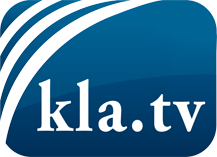 was die Medien nicht verschweigen sollten ...wenig Gehörtes vom Volk, für das Volk ...tägliche News ab 19:45 Uhr auf www.kla.tvDranbleiben lohnt sich!Kostenloses Abonnement mit wöchentlichen News per E-Mail erhalten Sie unter: www.kla.tv/aboSicherheitshinweis:Gegenstimmen werden leider immer weiter zensiert und unterdrückt. Solange wir nicht gemäß den Interessen und Ideologien der Systempresse berichten, müssen wir jederzeit damit rechnen, dass Vorwände gesucht werden, um Kla.TV zu sperren oder zu schaden.Vernetzen Sie sich darum heute noch internetunabhängig!
Klicken Sie hier: www.kla.tv/vernetzungLizenz:    Creative Commons-Lizenz mit Namensnennung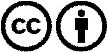 Verbreitung und Wiederaufbereitung ist mit Namensnennung erwünscht! Das Material darf jedoch nicht aus dem Kontext gerissen präsentiert werden. Mit öffentlichen Geldern (GEZ, Serafe, GIS, ...) finanzierte Institutionen ist die Verwendung ohne Rückfrage untersagt. Verstöße können strafrechtlich verfolgt werden.